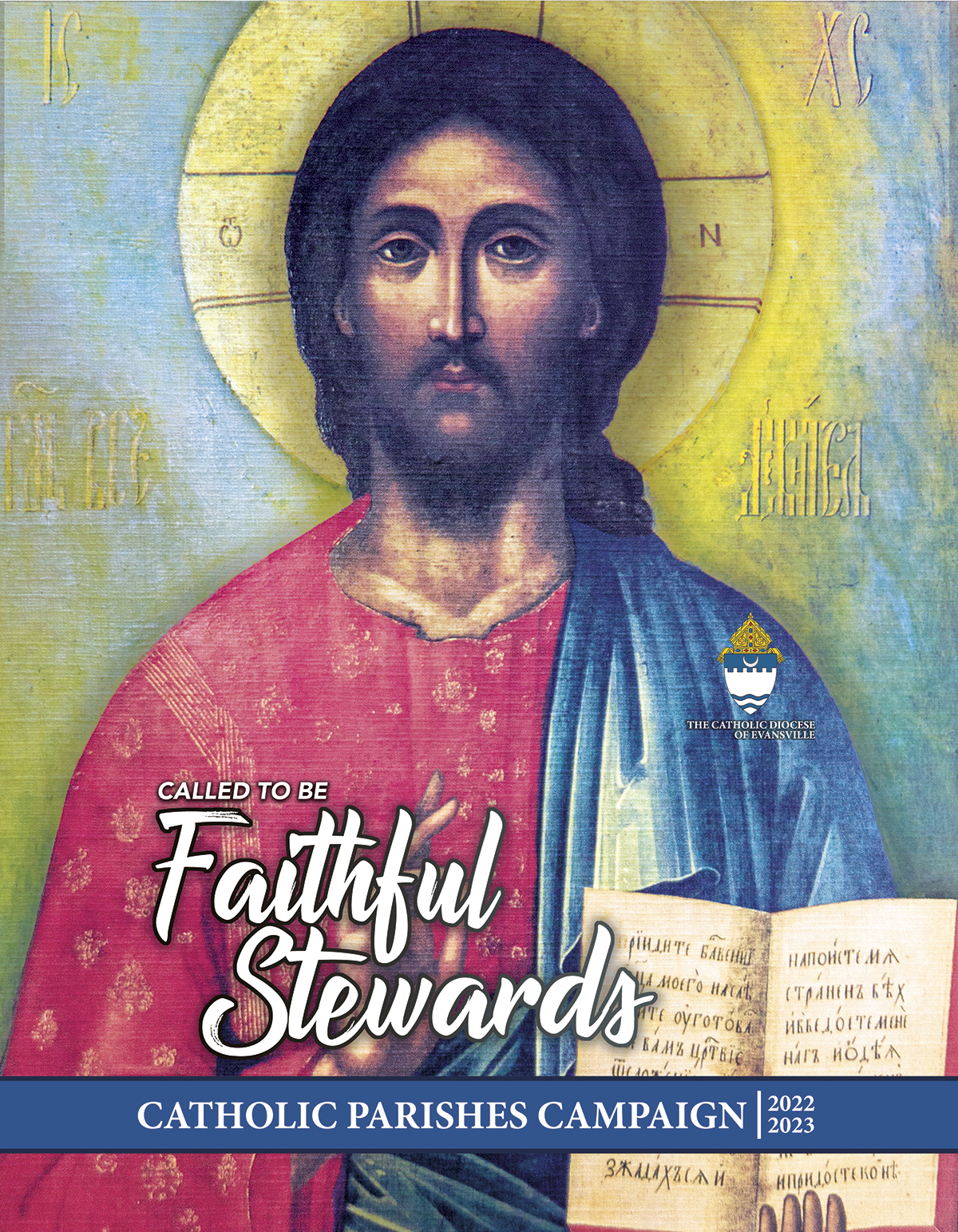 La Oficina de Corresponsabilidad 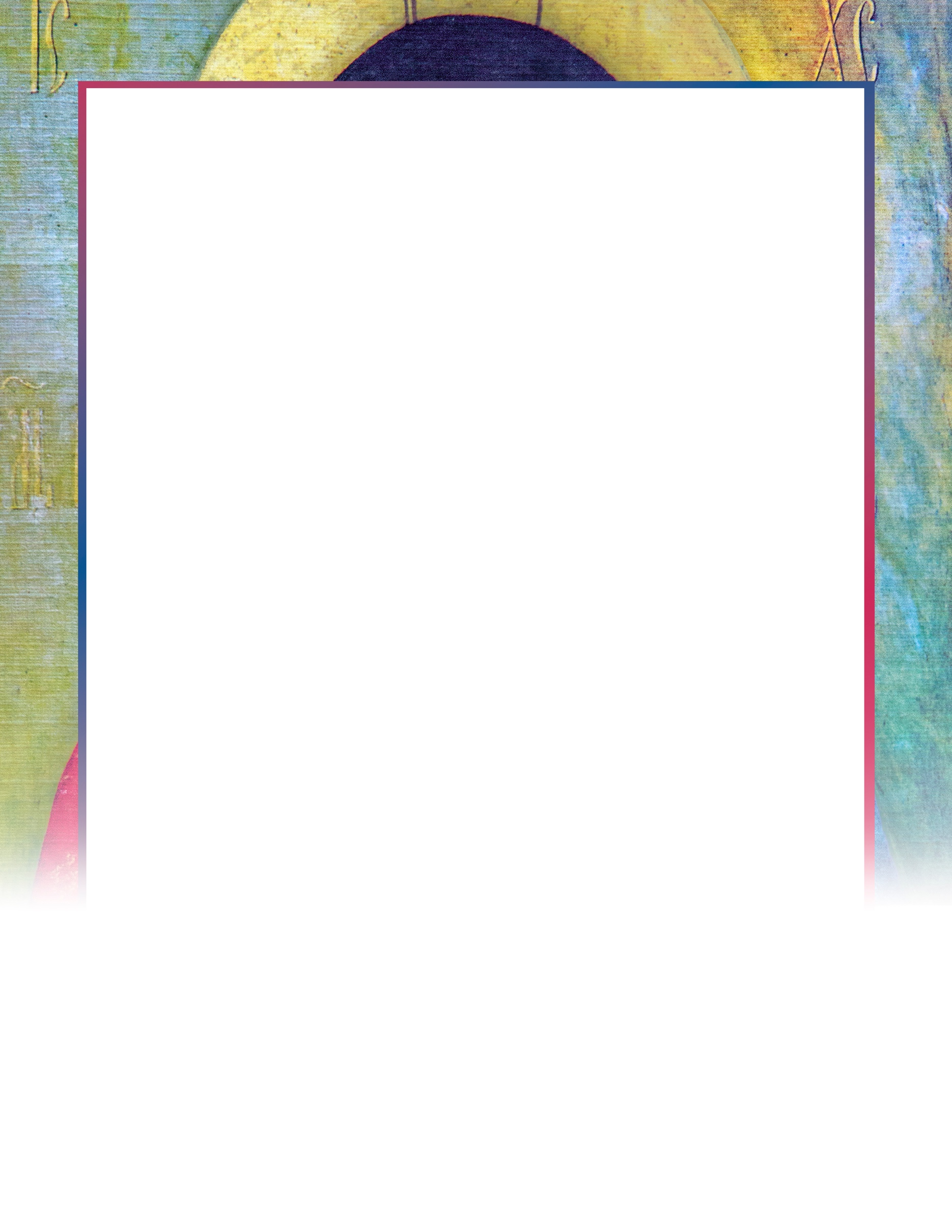 La Oficina de Corresponsabilidad promueve la misión de la diócesis al educar a los miembros de la diócesis para responder al llamado del discipulado a través del compartir de tiempo, talento y dinero de forma corresponsable.La corresponsabilidad es un modo de vida total. No es un programa, sino una conciencia espiritual basada en la Escritura, que considera que todo lo que somos y todo lo que tenemos fluye de la multiforme gracia de Dios. A su vez, servimos como cuidadores espirituales de nuestras bendiciones espirituales y terrenales, respondiendo a las Obras de Misericordia Corporales y Espirituales.El desarrollo es la estrategia dentro de esta relación espiritual que permite a las parroquias e instituciones católicas alcanzar sus metas a través de los conceptos de la transformación, conversión, visión, planificación, relaciones públicas y donaciones caritativas.¿Qué significa ser un cristiano corresponsable? Cuidar los recursos humanos y materiales y usarlos responsablemente es una respuesta. Pero ser un cristiano corresponsable significa más. Los cristianos corresponsables aceptan los dones de Dios con gratitud, los cultivan con responsabilidad, los comparten de manera justa y amorosa con los demás y se los devuelven al Señor con creces.  (La Corresponsabilidad: Respuesta de los Discípulos, Carta Pastoral sobre la Corresponsabilidad, Conferencia de Obispos Católicos de EE. UU.)“Dios hizo todo; hizo todo, no por necesidad, ni para suplir ninguna necesidad, sino únicamente por su propia bondad”.  San AgustínÍndiceSaludo ……………………………………………………………………………………………………….………3Información de contacto ……………………………………………………………………………………5Fechas clave ………………………………………………………………………………………………………6Claves para un llamado exitoso .…………………………………………………………………………9Comité de la Campaña……………………………………………………………………………9Responsabilidades parroquiales/diocesanas …………………………………………12Preguntas frecuentes ……………………………………………………………………………13Actividad semanal …………………………………………………………………………………15Cartas ……………………………………………………………………………………………………26Presentaciones ……………………………………………………………………………………..34Lecturas de la Escritura …………………………………………………………………………37Ayuda externa - Socios de confianza...……………………………………………………43Apéndice ……………………………………………………………………………………………….45¡Saludos de paz y alegría en el nombre de nuestro Señor Jesucristo!Me complace ofrecerles este manual para ayudarlos a ofrecer Llamados a ser fieles cristianos corresponsables - la Campaña de las Parroquias Católicas de la Diócesis de Evansville a sus feligreses.En primer lugar, me gustaría señalar el nombre de nuestro llamado anual porque está cambiando.  Durante muchos años, se llamaba la Campaña de las Parroquias Católicas, o CPC, como todos lo llamaban.  Si bien ese nombre se sintió familiar y cómodo para muchas personas, descubrimos que en realidad no reflejaba nuestro objetivo general de hacer el llamado en primer lugar.Reconocemos, y estamos seguros de que ustedes también, que realizar un llamado anual es una actividad necesaria para apoyar las obras sacramentales, ministeriales y administrativas del obispo en la Diócesis de Evansville.  Este trabajo se lleva a cabo en colaboración entre las parroquias de la diócesis y los directores y sus oficinas en el Centro Católico y Caridades Católicas.  Todos hacemos este trabajo para construir el reino de Dios al atender las necesidades de nuestros feligreses ayudándolos a profundizar su relación con Jesucristo.Los fondos que recaudamos durante la campaña anual son clave para nuestra misión y son parte de nuestra respuesta al llamado del Evangelio de la corresponsabilidad.  Nuestra forma de entender la corresponsabilidad es que es mucho más grande que simplemente poner otro nombre para la idea de pagar nuestra parte justa.  Más bien, la corresponsabilidad abarca nuestras vidas y se basa en cuatro pilares: Hospitalidad – bondad cristiana;Oración – de corazón a corazón con Dios; Formación – conversión continua; Servicio – amor en acción.Cuando pedimos apoyo financiero, una devolución de los dones de Dios a través de contribuciones al llamado anual, realmente estamos pidiendo a nuestros feligreses que construyan sobre esos cuatro pilares, para ser fieles cristianos corresponsables en todos los aspectos de sus vidas.Sí, les estamos pidiendo que compartan sus dones financieros con la Iglesia. Pero lo que realmente les estamos pidiendo es que compartan toda su VIDA con la Iglesia; para construir el reino de Dios; y entrar en una relación más profunda con Jesús, que sigue siendo la cabeza de la Iglesia.Por eso, Llamados a ser fieles cristianos corresponsables es una manera mucho mejor de describir nuestros objetivos al realizar el llamado.Este año nombraremos el llamado:Llamados a ser fieles cristianos corresponsablesLa Campaña de las Parroquias Católicas de la Diócesis de EvansvilleNuestro plan para el próximo año es eliminar la parte del nombre “Campaña de las Parroquias Católicas” y llamar al llamado anual solamente Llamados a ser fieles cristianos corresponsables.Quizás la parte más difícil de este cambio será que ya no llamaremos a nuestro llamado anual “CPC”.  Sin embargo, confiamos en que el nombre pronto se sentirá cómodo en su uso.Otro cambio significativo este año está en la tarjeta de compromiso.  Si recordarán, reemplazamos las antiguas tarjetas de compromiso de la CPC el año pasado con una que nos brindaba mejor información y era más atractiva.  Algunos de ustedes nos dijeron cómo podríamos cambiar las cosas para hacerlas aún mejores.  Escuchamos e hicimos algunos de esos cambios.Lo que encontrarán en la nueva tarjeta de compromiso:El nombre y la dirección del feligrés están preimpresos en la tarjeta.  Se proporciona un sobre con ventana para enviar la tarjeta.La información del donante debe completarse en un solo lado de la tarjeta.Creemos que esto mejorará la experiencia de todos. Sin embargo, si ven algo que necesita mejorar, hágannoslo saber.Tómense un tiempo y revisen el material que se encuentra en este manual.  Está elaborado para ayudarlos a alcanzar su meta para la Campaña de Parroquias Católicas para 2022-23.  Les pido sus oraciones para que podamos abrir nuestros corazones al llamado de Dios a la corresponsabilidad y respondamos a ese llamado con amor y generosidad.  La labor de la Iglesia es vital para el bienestar espiritual, y a menudo físico, de nuestra gente, y las contribuciones de todos nosotros ayudan a que esas obras pasen del concepto a la realidad. Una nota final tiene que ver con mi estatus en la Diócesis de Evansville.  En diciembre pasado notifiqué al Obispo Siegel que me iba a jubilar el 1 de julio de 2022.  Eso suponía que alguien sería contratado para ocupar mi lugar después de esa fecha. A pesar de nuestros mejores esfuerzos, eso no ha sucedido.  He accedido a permanecer en un rol de consultor para asegurarme de que nuestras parroquias tengan todos los recursos que necesitan para implementar con éxito Llamados a ser fieles cristianos corresponsables nuevamente este año.Paz,Matthew N. Potter, CFP®Director de Corresponsabilidad y DesarrolloInformación de contacto importanteSi tienen preguntas o inquietudes sobre cualquier parte de la Campaña de las Parroquias Católicas de 2022-23 pónganse en contacto con:Matthew PotterDirector de Corresponsabilidad 812.424.5536(307) 220.6608 celularmpotter@evdio.orgComuníquense conmigo si tienen preguntas sobre cualquier parte del llamado.  Si desean que vaya yo a su parroquia para hablar sobre Llamados a ser fieles cristianos corresponsables, hagan los arreglos necesarios para hacerlo lo antes posible. Pueden comunicarse conmigo en todo momento, incluidas las tardes y los fines de semana, en mi teléfono celular.  No duden en llamarme, enviarme un mensaje de texto o un correo electrónico.  Fechas importantesEl Fin de Semana de Presentación de Llamados a ser fieles cristianos corresponsables es el 24 y 25 de septiembre de 2022. El Fin de Semana de Compromiso es el 1 y 2 de octubre de 2022.  Por favor, no cambien estas fechas.   En las siguientes páginas encontrarán gráficos que muestran una descripción general de la actividad semanal diseñada para ayudarlos a alcanzar su meta.  Hay una gráfica para cada una de las doce semanas en las que el llamado debe estar frente a los feligreses.  Las páginas de actividades semanales tendrán los recomendados anuncios desde el púlpito, oraciones de los fieles y anuncios para los boletines.   Por favor, consideren utilizar el material proporcionado aquí en vez de sustituir los textos.  Estos anuncios y oraciones tejen un tema común que se desarrolla más cada semana y ayuda a reforzar los mensajes de gratitud por las donaciones pasadas, la importancia del llamado, cómo todos podemos participar en el apoyo a los ministerios y las obras de la diócesis, cómo se utilizan nuestras donaciones y se les anima a seguir apoyando el llamado con donaciones y compromisos actuales.Aunque no queremos que este sea el llamado que nunca termina, es importante transmitir un mensaje coherente a lo largo del tiempo.  Hay buenas razones para ello; una de ellas es que no todo el mundo asiste a la Misa todos los fines de semana.  Además, se necesitan múltiples exposiciones a algo para que se convierta en parte de nuestra naturaleza. Mencionar la CPC durante dos fines de semana no ayudará a que la gente la vea como el llamado importante que es.  Mencionarla tres veces en cada Misa durante un período de doce semanas fortalecerá su importancia en la mente de las personas.MaterialesThe Message [El Mensaje] publicará su edición sobre la CPC el 23 de septiembre.Para el 1 de agosto, la Oficina de Corresponsabilidad les proporcionará folletos que se pueden enviar por correo con su carta de solicitud. Además, los carteles, termómetros y tarjetas de compromiso estarán disponibles para la misma fecha. Estén atentos a las actualizaciones sobre la entrega y/o recogida de estos materiales.Nuevamente este año, publicamos nuestro Informe de impacto anual.  El informe cubre cada una de las oficinas de la diócesis y cómo han sido corresponsables cuidadosos de las donaciones hechas al llamado.  El informe puede verse como un libro en línea o descargarse en formato PDF aquí: http://www.evdio.org/impact-report.html.  Este es un recurso excepcional para las ocasiones en que la gente les pregunte cómo se ha gastado el dinero que donaron.  Utilicen este recurso como fuente de citas, hechos, cifras y respuestas a la pregunta “¿A dónde va el dinero?”Notarán que las tarjetas de compromiso este año son distintas del año pasado.  Hemos rediseñado nuestras tarjetas de compromiso para brindar una mejor información y poder responder mejor a nuestros benefactores.  Por favor, utilicen ÚNICAMENTE las nuevas tarjetas de compromiso y desechen las tarjetas antiguas que les queden.   Donaciones electrónicasAnimamos a los donantes a usar el sistema conveniente, seguro y protegido que tenemos para hacer que las donaciones en línea sean convenientes al hacer su compromiso a Llamados a ser fieles cristianos corresponsables.CLAVES PARA UN LLAMADO EXITOSOLlamados a ser fieles cristianos corresponsables Algunas palabras sobre este comité tan importante.Este no debe ser un comité con ninguna función o un comité honorario.  No es un mandato que tengan uno, pero se recomienda encarecidamente que lo tengan, ya que hará su vida más fácil y probablemente hará que la campaña sea más exitosa debido a la participación adicional de sus feligreses.  Los feligreses que participan en su parroquia se involucran MÁS con ella.  Si alguien se une a su comité y se siente honrado porque ustedes le pidieron que formara parte de él, no solo habrán ganado un miembro del comité, sino también un portavoz.La gente quiere estar involucrada. Quieren que se les pida que formen parte de algo en lo que creen, y que se les pida que formen parte de un comité que ayude a hacer una campaña exitosa es un verdadero honor. Pocas personas rechazarán esta labor.Aprovechen este conocimiento y pregunten a las personas que NO estén ya en varios comités.  DetallesEl comité de Llamados a ser fieles cristianos corresponsables debe tener de 7 a 11 personas.  Hay varias expectativas de los miembros y de los párrocos con respecto al comité:Cada miembro debe estar dispuesto a hacer una donación que sea más que el equivalente al cambio en el bolsillo.  El término comúnmente referido es una donación “de sacrificio”, es decir, una que requiere un poco de oración y discernimiento antes de ser hecha, pero no tan grande como para poner al donante en dificultades financieras.  Solo el donante sabe cuánto es eso.  El posible miembro del comité debe estar consciente de esto ANTES de unirse al comité.  Díganle: “Lo quiero en el comité porque creo que será una parte valiosa de nuestro equipo, pero un requisito para estar en este equipo es que apoye Llamados a ser fieles cristianos corresponsables, y que su apoyo sea incondicional y significativo dado sus circunstancias financieras personales. Por favor, tómese unos días para orar sobre esto y luego hágame saber su respuesta”.Esperen unos días y les devolverá la llamada.  Si no es así, llámenlo, pero asegúrense de que se establezca un contacto personal poco después de la reunión.  Si no hacen ese contacto, es poco probable que un feligrés forme parte de este comité o esté disponible para cualquier otro trabajo que deseen que haga.Si se toman el tiempo y el esfuerzo de reunir a las personas adecuadas a su alrededor, crearán oportunidades de transformación para sus feligreses.  Puedo decirles por experiencia personal que cuando el Espíritu Santo llama y su corazón está abierto a Él, las posibilidades son infinitas.  La gente anhela esta transformación. Si se les da la oportunidad, la aceptarán y se involucrarán completamente en su Iglesia, y esto comienza con ustedes pidiéndoles que trabajen gratis y les den su dinero.  Por loco que parezca, es la verdad absoluta. Los miembros deben estar dispuestos a organizar y ejecutar la campaña de la parroquia. La idea es involucrar a los feligreses y que se apropien de la campaña.  Si lo único que una persona quiere es que su nombre esté asociado con el comité, deben decirle “gracias, pero no gracias”. Necesitan personas que posean el conocimiento de cómo organizar y ejecutar una campaña y que estén dispuestas a hacer el trabajo necesario. Una vez que hayan entregado la tarea de ejecutar la campaña, quítense del camino.  Esto no significa llevarlos al desierto y abandonarlos, pero tampoco tienen que estar encima de ellos mientras están trabajando.  Obtengan informes del comité para asegurarse de que cubran los aspectos que deben cubrirse; entréguenles acceso a las partes de este manual que les correspondan; bríndenles apoyo y ánimo cuando asistan a sus reuniones; agradézcanles por su tiempo y sus donaciones; agradézcanles de nuevo por su tiempo y sus donaciones; y agradézcanles de nuevo por su tiempo y sus donaciones.   Una vez completada la campaña, festejen.  Todo el mundo debería estar dispuesto a celebrar el éxito.  Agradézcanles de nuevo por su tiempo y sus donaciones. Organicen una buena cena gratis para ellos Y sus cónyuges, porque ellos también tuvieron un papel importante en el éxito.  Hagan certificados de agradecimiento y entréguenlos durante la cena.  Envíen por correo una tarjeta de agradecimiento escrita a mano.  El éxito que están celebrando se trata de la disponibilidad de estas personas de comprometerse con su Iglesia y de la Gracia que les llega cuando trabajan para su Iglesia. La fiesta NO debe depender de alcanzar una meta financiera.  Confíen en que el Espíritu Santo proveerá lo que se necesita siempre que ustedes y su comité aporten lo que sea necesario.Otros puntos para el Comité de la CPC: Ayuda al párroco en dirigir reuniones de líderes y trabajadores a nivel parroquial.  Ayuda a reclutar un número suficiente de trabajadores parroquiales.  Promueve el apoyo a Llamados a ser fieles cristianos corresponsables entre todos los feligreses.  Pide a un miembro laico que dé un testimonio sobre su experiencia con un servicio o ministerio diocesano.  Da a conocer los servicios y ministerios financiados por Llamados a ser fieles cristianos corresponsables. Mantiene comunicación con la Oficina Diocesana de Corresponsabilidad. No duden en pedir ayuda o materiales adicionales.  Está disponible para ayudar en el Fin de Semana de Compromiso.ACCIONES PARA EL LLAMADO:Informarse sobre las numerosas buenas obras del llamado. Utilizar el Informe de impacto diocesano como referencia;Incorporar los aspectos de oración del llamado, considerar recitar la oración del llamado durante la Misa;Hacer primero su propia donación;Personalizar el mensaje para los feligreses destacando los esfuerzos locales apoyados por el llamado;Agradecer a los feligreses que han contribuido al llamado en el pasado;Mantener el llamado delante de los feligreses utilizando todos los materiales proporcionados por la Oficina de Corresponsabilidad;Formar un Comité de Llamados a ser fieles cristianos corresponsables.ATENCIÓN – POR FAVOR, RECUERDEN:Las personas que se sienten inspiradas para apoyar una causa dan todo lo que pueden;Las personas que se sienten obligadas a dar tienden a dar lo mínimo esperado;No subestimen la generosidad de sus feligreses. Den gracias a Dios por la buena corresponsabilidad de sus feligreses.UN LLAMADO EXITOSO REQUIERE:Liderazgo fuerte y activo y la participación del párroco;Planificación cuidadosa y el cumplimiento del plan;Una presentación entusiasta de los materiales publicitarios;Un intento centrado en crear relaciones a largo plazo con los feligreses;Seguimiento personal cara a cara con los donantes que hacen contribuciones mayores;Un énfasis en las donaciones prometidas en lugar de las donaciones únicas;Fomentar las donaciones en línea;Sugerir un aumento razonable, pero específico, de las donaciones.  Incrementar un 5% marca la diferencia;Educación y comunicación: los feligreses que comprenden los programas vitales que son posibles gracias al llamado pueden educar a otros, asegurando el éxito de la parroquia.LES PEDIMOS QUE:No pidan disculpas por el llamado;No presenten el llamado como una tarea o un requisito obligatorio;No digan “solo den lo que puedan”.No animen a que todos den la misma cantidad;No ignoren cuánto aportan los donantes.  “No quiero saberlo porque podría tratarlos de manera diferente”.RESPONSABILIDADES PARROQUIALES/DIOCESANASResponsabilidades diocesanasLlamados a ser fieles cristianos corresponsables está diseñada para ser una colaboración entre las parroquias y las Oficinas diocesanas de Corresponsabilidad y Finanzas.  La Oficina de Corresponsabilidad prepara materiales del llamado tales como folletos, carteles, imágenes, cartas de muestra y otras piezas destinadas a brindar apoyo continuo a las parroquias en sus esfuerzos por llevar a cabo un llamado exitoso. Se pide a las parroquias que promuevan el llamado de manera positiva. La Oficina de Finanzas registra y procesa todas las donaciones, promesas y pagos, así como también elabora los recordatorios de pago de las promesas.  Responsabilidades del liderazgo parroquialPárroco, Vicario Parroquial y Diáconos:Reclutar un comité del llamado parroquialImplementar el plan del llamadoEstablecer un tono positivo en la parroquia para el llamadoAborde el llamado a través de homilías y anuncios desde el púlpito.Ore por el éxito del llamado durante la Misa y en varias funciones parroquialesAprobar el texto de las cartas de seguimiento del párrocoHaga un compromiso durante las primeras etapas del llamadoGerente de Administración Parroquial, Secretario Parroquial y Personal Parroquial:Mantenerse en contacto regular con el párroco, el Comité de la CPC y el personal parroquialComunicarse con la Oficina de Corresponsabilidad para obtener materiales adicionales o cualquier otro apoyo relacionado con el llamadoAsegurarse de que los materiales del llamado estén incluidos en los boletines, en las entradas principales o en las bancas, según sea necesarioComunicarse con la Oficina de Finanzas para recibir informes o asistenciaHacer un compromiso durante las primeras etapas del llamadoComité del llamado parroquial:El comité del llamado debe ser un ejemplo de apoyo generoso y coherente al llamadoProporcionar apoyo adicional según sea necesario por parte del párroco y del personal parroquialMantenerse en contacto regular con el párrocoAsegurarse que cada familia en la parroquia tenga la oportunidad de aprender sobre el llamadoHacer presentaciones en la Misa durante el llamado, si se solicitaDemostrar un apoyo constante al llamadoPromocionar el llamado con entusiasmoHacer un compromiso durante las primeras etapas del llamadoRESPUESTAS A LAS PREGUNTAS MÁS FRECUENTES1. Doy a mi parroquia, ¿por qué debería donar a Llamados a ser fieles cristianos corresponsables?Si bien el apoyo a su parroquia es muy importante, Llamados a ser fieles cristianos corresponsables nos brinda la oportunidad de compartir nuestro amor a Dios con los demás a través de nuestras contribuciones, de nuestros dones de dinero.  Estas contribuciones edifican los ministerios de la Iglesia que existen para ayudar a las personas a crecer en su relación con Jesucristo.  A partir de esta relación con Jesús, llegamos a una apreciación más profunda de lo que es el deseo de Dios para todos y cada uno de nosotros.2. Esta es una petición muy grande para que mi familia considere.Le pedimos que considere una cantidad de donación que se ajuste a su capacidad de dar.  Las donaciones se pueden prometer durante un período de doce meses, por lo que es más fácil que contribuir todo al mismo tiempo. Las donaciones también se pueden realizar en forma de dinero en efectivo o valores o una combinación de ambos.3. ¿Mi compromiso es legalmente obligatorio?No. Un compromiso es una promesa que se hace a través de la oración, dado su propio conjunto de circunstancias en el momento en que realiza el compromiso. Si esas circunstancias cambian, puede ajustar los pagos del compromiso y/o el saldo como corresponde.4. ¿Por qué se enfatizan los compromisos?Nuestro llamado hace hincapié en las donaciones a lo largo de un período de tiempo porque permite a las personas y a las familias la oportunidad de considerar hacer un impacto más significativo que una contribución única. Los donantes que se comprometen a hacer pagos pueden considerar donaciones generalmente más grandes que los que hacen donaciones únicas.  5. ¿Hasta qué punto son deducibles de impuestos las donaciones a Llamados a ser fieles cristianos corresponsables?Dependiendo de su situación financiera personal, las donaciones a Llamados a ser fieles cristianos corresponsables pueden ser deducibles de impuestos. Los donantes que tengan preguntas específicas sobre la deducción de impuestos deben comunicarse con sus asesores financieros o preparadores de impuestos.6. ¿Cómo ayuda mi donación a mi parroquia?A cada parroquia se le asigna una meta financiera para el llamado.  Si los compromisos de los feligreses no alcanzan esa meta, la parroquia debe compensar la diferencia.  Si los compromisos sobrepasan la meta, ese dinero se devuelve a la parroquia para su uso.7. ¿La meta de Llamados a ser fieles cristianos corresponsables es un impuesto?No. Aunque la parroquia debe cumplir con su meta, cada ofrenda voluntaria que se hace al llamado reduce esa responsabilidad dólar por dólar.  Un impuesto es simplemente una cantidad que debe pagarse independientemente de la ofrenda voluntaria. (Consulte el artículo adjunto “Cathedraticum = impuesto u ofrenda voluntaria” en el Apéndice 1)Actividad de la primera semanaLunes, 22 de agosto - Domingo, 28 de agostoANUNCIO DESDE EL PÚLPITOLlamados a ser fieles cristianos corresponsables - la Campaña de las parroquias católicas de la Diócesis de Evansville se acerca en septiembre.  Las donaciones de los fieles a este llamado anual sirven para apoyar las numerosas obras de la Diócesis de Evansville en nuestras comunidades.   ORACIÓN DE LOS FIELESEn consideración a los muchos dones que Dios ha brindado a cada uno de nosotros, pedimos que nuestra comunidad parroquial responda generosamente a Llamados a ser fieles cristianos corresponsables este año.  Roguemos al Señor:ANUNCIO PARA EL BOLETÍNLas donaciones hechas a Llamados a ser fieles cristianos corresponsables, el llamado anual de la Diócesis de Evansville, han tenido un impacto tremendo en decenas de miles de miembros de nuestra diócesis.  Para ver el bien que han hecho sus donaciones, visiten http://www.evdio.org/informe-de-impacto.html.  Por favor, consideren en oración una donación al llamado nuevamente este año.  Pronto se proveerá más información.Actividad de la segunda semanaLunes, 29 de agosto - Domingo, 4 de septiembreANUNCIO DESDE EL PÚLPITOLlamados a ser fieles cristianos corresponsables - la Campaña de las Parroquias Católicas de la Diócesis de Evansville se acerca en unas semanas.  Los animamos a ver el Informe de Impacto de la Diócesis de Evansville disponible en línea en el sitio web de la diócesis, para ver el excelente trabajo que nuestras donaciones al llamado han hecho posible. La dirección de la página web se encuentra en el boletín.  ORACIÓN DE LOS FIELESAsí como hemos recibido muchas bendiciones del Señor, por grandes o pequeñas que sean, que podamos encontrar en nuestros corazones el ser caritativos y ayudar a los necesitados apoyando la Campaña de las Parroquias Católicas nuevamente este año.  Roguemos al Señor:ANUNCIO PARA EL BOLETÍN Llamados a ser fieles cristianos corresponsables - la Campaña de las Parroquias Católicas de la Diócesis de Evansville “En 2021, la Oficina de Familia y Vida restableció el ministerio de sanación posaborto del Proyecto Raquel a nivel diocesano, ofreciendo sanación espiritual y emocional a quienes han sido tocados por el aborto”. http://www.evdio.org/informe-de-impacto.html.  La Oficina de Familia y Vida es financiada por nuestras contribuciones a la Campaña de las Parroquias Católicas.Actividad de la tercera semanaLunes, 5 de septiembre - Domingo, 11 de septiembreANUNCIO DESDE EL PÚLPITOLa Campaña de las Parroquias Católicas 2022-23 comienza el fin de semana del 24 y 25 de septiembre.  El llamado anual apoya las obras ministeriales, pastorales, sacramentales y administrativas de la Diócesis de Evansville.  Nuestra parroquia tiene un papel clave que desempeñar en el éxito del llamado.  Les agradecemos por su apoyo en el pasado a estas obras vitales y les pedimos que consideren con espíritu de oración su apoyo continuo este año.ORACIÓN DE LOS FIELESEn agradecimiento por las generosas donaciones a la Campaña de las Parroquias Católicas de la Diócesis de Evansville que beneficiaron a decenas de miles de personas en el suroeste de Indiana. Roguemos al Señor.ANUNCIO PARA EL BOLETÍN Llamados a ser fieles cristianos corresponsables “Caridades Católicas ofrece oportunidades y esperanza para el futuro. Una de las formas en que esto se logra es a través del programa Vecino a Vecino.  Este programa educativo de habilidades para la vida basado en la fe ayuda a las familias a alejarse de la dependencia económica de las agencias de servicios sociales y avanzar hacia la autosuficiencia”.  http://www.evdio.org/impact-report.html. Caridades Católicas es financiada por nuestras contribuciones a la Campaña de Parroquias Católicas.Actividad de la cuarta semanaLunes, 12 de septiembre - Domingo, 18 de septiembreANUNCIO DESDE EL PÚLPITOEl próximo fin de semana es el Fin de Semana de Presentación de la Campaña de las Parroquias Católicas de 2022-23 de la Diócesis de Evansville. Nuestra parroquia tiene un papel clave que desempeñar en el éxito del llamado.  Les agradecemos por su apoyo en el pasado a estas obras vitales y les pedimos que consideren con espíritu de oración continuar su apoyo este año.  Si nunca han hecho una contribución al llamado, o si no han contribuido últimamente, por favor consideren hacerlo este año.ORACIÓN DE LOS FIELESOremos por el éxito de la Campaña de las Parroquias Católicas para que podamos seguir construyendo sobre la maravillosa herencia de nuestra fe católica y preparar el camino del futuro. Roguemos al Señor:ANUNCIO PARA EL BOLETÍN Llamados a ser fieles cristianos corresponsables “La Diócesis tiene 11 seminaristas y la Casa del Discernimiento tiene cuatro residentes. Estos 15 hombres provienen de 12 parroquias diferentes de la Diócesis. La comunidad de Savio ha crecido a casi 200 adolescentes varones de más de la mitad de las parroquias en nuestros 12 condados en los últimos tres años”.  http://www.evdio.org/impact-report.html.  La Oficina Diocesana de Vocaciones es financiada por nuestras contribuciones a la Campaña de Parroquias Católicas.Actividad de la quinta semanaLunes, 19 de septiembre - Domingo, 25 de septiembreANUNCIO DESDE EL PÚLPITONuestras contribuciones económicas a la Campaña de las Parroquias Católicas son la forma principal de unirnos al Obispo Siegel en apoyo a las obras de la Diócesis de Evansville.  Les agradecemos por su apoyo en el pasado a estas obras vitales y les pedimos que consideren con espíritu de oración continuar su apoyo este año.  Si nunca han hecho una contribución al llamado, o si no han contribuido últimamente, por favor consideren hacerlo este año.ORACIÓN DE LOS FIELESOremos por el éxito de la Campaña de las Parroquias Católicas para que podamos seguir construyendo sobre la maravillosa herencia de nuestra fe católica y preparar el camino del futuro. Roguemos al Señor:ANUNCIO PARA EL BOLETÍN Llamados a ser fieles cristianos corresponsables: Estamos llamados a cuidar los muchos dones que Dios nos ha dado.  Es bueno utilizar esos dones para hacer crecer el Reino de Dios en nuestra diócesis a través de nuestras contribuciones económicas a la Campaña de las Parroquias Católicas.  Les agradecemos por su apoyo en el pasado a estas obras vitales y les pedimos que consideren con espíritu de oración continuar su apoyo este año.  Si nunca han hecho una contribución al llamado, o si no han contribuido últimamente, por favor consideren hacerlo este año.Actividad de la sexta semanaLunes, 26 de septiembre - Domingo, 2 de octubreANUNCIO DESDE EL PÚLPITOHoy estamos pidiendo su apoyo financiero a Llamados a ser fieles cristianos corresponsables, la Campaña de las Parroquias Católicas de 2022 de la Diócesis de Evansville. Nuestra parroquia tiene un papel clave que desempeñar en el éxito del llamado.  Les agradecemos por su apoyo en el pasado a estas obras vitales y les pedimos que consideren con espíritu de oración continuar su apoyo este año.  Por favor, completen y devuelvan las tarjetas de compromiso que recibieron por correo o conéctense en línea para hacer su donación al llamado.ORACIÓN DE LOS FIELESOremos por el éxito de Llamados a ser fieles cristianos corresponsables, la Campaña de las Parroquias Católicas de 2022 de la Diócesis de Evansville, para que podamos seguir construyendo sobre la maravillosa herencia de nuestra fe católica y preparar el camino hacia el futuro. Roguemos al Señor:ANUNCIO PARA EL BOLETÍN Llamados a ser fieles cristianos corresponsables, la Campaña de las Parroquias Católicas de 2022 de la Diócesis de Evansville. “Estoy agradecido por la forma en que apoyan la misión de la Iglesia con sus oraciones, compromisos y generosas contribuciones.  Tengan la seguridad de que rezo por ustedes en la Misa todos los días y les pido que oren por mí”. Obispo Joseph Siegel, Obispo de Evansville. http://www.evdio.org/impact-report.html.  Actividad de la séptima semanaLunes, 3 de octubre - Domingo, 9 de octubreANUNCIO DESDE EL PÚLPITOGracias por su generosa respuesta a Llamados a ser fieles cristianos corresponsables, la Campaña de las Parroquias Católicas de 2022 de la Diócesis de Evansville. Si todavía no han hecho su compromiso con el llamado, por favor consideren en oración hacerlo esta semana. Les agradecemos por su apoyo en el pasado. Nuestras contribuciones son el principal apoyo económico del trabajo vital de la diócesis.ORACIÓN DE LOS FIELESEn gratitud les damos gracias a nuestros feligreses por su fiel corresponsabilidad y generoso apoyo a la Campaña de las Parroquias Católicas. Roguemos al Señor:ANUNCIO PARA EL BOLETÍN Llamados a ser fieles cristianos corresponsables - la Campaña de las parroquias católicas de la Diócesis de Evansville. Nuestro trabajo no sería posible sin las generosas donaciones que ustedes hacen a la Campaña de las Parroquias Católicas.  Les agradezco que compartan las bendiciones de Dios en apoyo a nuestra misión como Iglesia diocesana. Quiero que sepan que somos administradores diligentes de esos dones y que nunca olvidamos de dónde provienen”. Obispo Joseph Siegel, Obispo de Evansville.  Actividad de la octava semanaLunes, 10 de octubre - Domingo, 16 de octubreANUNCIO DESDE EL PÚLPITOSe nos da la oportunidad de ser una parte importante de los ministerios de la Diócesis de Evansville a través de nuestras contribuciones económicas a Llamados a ser fieles cristianos corresponsables, la Campaña de las Parroquias Católicas de 2022 de la Diócesis de Evansville.  Si ya han hecho sus compromisos, gracias.  Si no lo han hecho, por favor consideren en oración hacerlo pronto.ORACIÓN DE LOS FIELESQue nuestra participación en Llamados a ser fieles cristianos corresponsables, la Campaña de las Parroquias Católicas de 2022, nos solidariza con los marginados de la sociedad que se benefician de nuestras donaciones al llamado, Roguemos al Señor. ANUNCIO PARA EL BOLETÍN Llamados a ser fieles cristianos corresponsables, la Campaña de las Parroquias Católicas de 2022 de la Diócesis de Evansville: A través de la Oficina del Ministerio con Adolescentes y Jóvenes Adultos, ciento ocho participantes de la Diócesis de Evansville se dirigieron a Indianápolis para la Conferencia Nacional Católica para Adolescentes, un evento de tres días llenos de catequesis, culto y crecer en la fe.  La Diócesis también celebró la fe vibrante de los 52 ganadores de la Distinción Juvenil de Santa María Goretti en una Misa y ceremonia de entrega en la Catedral de San Benito”.  http://www.evdio.org/impact-report.html.  La Oficina del Ministerio con Adolescentes y Jóvenes Adultos es financiada por nuestras contribuciones a la Campaña de las Parroquias Católicas.Actividad de la novena semanaLunes, 17 de octubre - Domingo, 23 de octubreANUNCIO DESDE EL PÚLPITOGracias a todos los miembros de nuestra parroquia que han hecho una donación o un compromiso a Llamados a ser fieles cristianos corresponsables, la Campaña de las Parroquias Católicas de 2022 de la Diócesis de Evansville.   Esta es una oportunidad tangible para que podamos ayudar a las personas y a las familias a través de los muchos programas de caridad que son posibles gracias al llamado. Cada donación hace la diferencia. Si ya han hecho su compromiso, gracias.  Si no lo han hecho, por favor consideren en oración hacerlo hoy. ORACIÓN DE LOS FIELESQue nos tomemos el tiempo para reflexionar, orar y decidir cómo compartiremos nuestras bendiciones con nuestra familia católica a través de Llamados a ser fieles cristianos corresponsables, la Campaña de las Parroquias Católicas de 2022 de la Diócesis de Evansville. Roguemos al Señor:ANUNCIO PARA EL BOLETÍN Llamados a ser fieles cristianos corresponsables, la Campaña de las Parroquias Católicas de 2022 de la Diócesis de Evansville: “El 5 de junio de 2021, el Obispo Siegel ordenó al Diácono Garrett Braun al sacerdocio en la Catedral de San Benito. Providencialmente, esta fue una de las primeras celebraciones que ocurrieron cuando se levantaron las restricciones por la pandemia, lo que permitió que fuera un día aún mejor para que la diócesis se reuniera”.  http://www.evdio.org/impact-report.html.  La Oficina de Culto es financiada por nuestras contribuciones a la Campaña de las Parroquias Católicas.Actividad de la décima semanaLunes, 24 de octubre - Domingo, 30 de octubreANUNCIO DESDE EL PÚLPITOGracias a todos los miembros de nuestra parroquia que han hecho una donación o un compromiso a Llamados a ser fieles cristianos corresponsables, la Campaña de las Parroquias Católicas de 2022 de la Diócesis de Evansville.   Nuestro último informe muestra que hemos alcanzado el XX% de nuestra meta.  Recientemente enviamos cartas recordatorias a los feligreses que aún no han hecho un compromiso.  Por favor, consideren en oración hacer un compromiso hoy.  Si recientemente hicieron un compromiso, pero recibieron una carta recordatoria, es solo porque se necesitan unos días para actualizar nuestra información.  Gracias por su comprensión. ORACIÓN DE LOS FIELESQue nosotros, como miembros de la Diócesis de Evansville, podamos unirnos en el servicio al Señor y apoyar las obras educativas, espirituales, pastorales y caritativas de nuestra diócesis a través de Llamados a ser fieles cristianos corresponsables, la Campaña de las Parroquias Católicas de 2022 de la Diócesis de Evansville. Roguemos al Señor:ANUNCIO PARA EL BOLETÍN Llamados a ser fieles cristianos corresponsables, la Campaña de las Parroquias Católicas de 2022 de la Diócesis de Evansville “Por segundo año consecutivo, la oficina de comunicaciones atravesó los tiempos difíciles asociados con la pandemia de COVID-19 para producir The Message [El Mensaje] semanalmente sin interrupción. El personal de comunicaciones está extremadamente agradecido por el apoyo que recibe anualmente de toda la diócesis porque permite la publicación de un periódico que permanece enfocado en la comunidad para la familia católica colectiva en nuestros 12 condados”.  http://www.evdio.org/impact-report.html.  La Oficina de Comunicaciones es financiada por nuestras contribuciones a la Campaña de las Parroquias Católicas.Actividad de la undécima semanaLunes, 31 de octubre - Domingo, 6 de noviembreANUNCIO DESDE EL PÚLPITOSi aún no han hecho su contribución a Llamados a ser fieles cristianos corresponsables, la Campaña de las Parroquias Católicas de 2022 de la Diócesis de Evansville, les pedimos que se tomen unos momentos en los próximos días para considerar en oración la decisión de su donación. Cada contribución asegura que los ministerios, programas y servicios de la Iglesia sigan siendo fuertes en toda la Diócesis de Evansville.  A medida que nos acercamos a la finalización del llamado activo, agradecemos a los que han contribuido y animamos a los que no lo han hecho a unirse a nosotros en este importante esfuerzo.ORACIÓN DE LOS FIELESPor el éxito de Llamados a ser fieles cristianos corresponsables, la Campaña de las Parroquias Católicas de la Diócesis de Evansville, para que la gente de nuestra parroquia y de toda la diócesis responda generosamente al llamado para ayudar a sostener los muchos ministerios y servicios que son posibles gracias al llamado. Roguemos al Señor: ANUNCIO PARA EL BOLETÍN Llamados a ser fieles cristianos corresponsables, la Campaña de las Parroquias Católicas de 2022 de la Diócesis de Evansville “La Oficina de Corresponsabilidad volvió a otorgar los premios anuales de la Sociedad Bruté en una celebración en persona en 2021.  Instalamos a 130 nuevos miembros en la sociedad, que reconoce a los feligreses que llevan vidas ejemplares de la corresponsabilidad.  Los nominados son seleccionados por cada parroquia y se les entrega una medalla y un certificado de agradecimiento en una Misa especial cada otoño.  Más de 500 personas asistieron a la Misa en la Catedral de San Benito en 2021”.  http://www.evdio.org/impact-report.html.  La Oficina de Comunicaciones es financiada por nuestras contribuciones a la Campaña de las Parroquias Católicas.CARTASCartas a los feligresesA continuación, se muestra varias cartas que han sido redactadas para ustedes.  Pueden utilizar estas cartas o sus propias.  O bien, pueden usar estas como plantillas y editarlas para personalizarlas.Si tienen la capacidad de segmentar sus cartas, los ayudará a alcanzar su meta de la Campaña de las Parroquias Católicas.  La segmentación consiste en separar grupos en función de características comunes.  En este caso, estamos segmentando por solo tres grupos: los que dieron el año pasado (LYBNT por sus siglas en inglés); los que dieron algún año, pero no el año pasado (SYBNT por sus siglas en inglés); y los que nunca han hecho una donación (NUNCA JAMÁS).Si su software lo permite, pueden crear listas de donantes que encajen en estas categorías y luego insertar el contenido de la celda correspondiente donde se muestran las variables.  Cada carta es la misma excepto por el párrafo que comienza con “Le agradecemos...”Como el año pasado, sugerimos una carta más larga.  Durante muchos años suponíamos que lo mejor es una carta de una página.  Pues bien, nos equivocamos.  Las investigaciones han demostrado que las mejores cartas de recaudación de fondos tienen tres o cuatro páginas.  Estas cartas son personales y testimoniales, llevan el nombre de los donantes en varios lugares y el PD es quizás la pieza más importante de la carta.   Tengan en cuenta esa información si deciden escribir una carta propia o modificar la carta a continuación.Si no segmentan sus cartas, utilicen la opción “Sin Segmentación”.CARTA DEL PÁRROCO A LOS FELIGRESESLas cartas deben enviarse por correo el lunes, 26 de septiembre
EN PAPEL MEMBRETE PARROQUIALFechaNombreDirecciónCuidad, Estado, Código postalEstimado/a [saludo],Debo decir que hay días en los que me pregunto si estoy llegando a la gente.  Envío correos electrónicos y los destinatarios no responden.  Hago llamadas telefónicas y cuando se conecta la llamada, en lugar de “hola” escucho “Lo siento, no puedo atender tu llamada en este momento...”  Después de dejar un mensaje pidiéndoles que regresen la llamada, nunca escucho nada de ellos.  ¿No responden porque están ocupados?  Podría ser.  Parece que todo el mundo está ocupado estos días. ¿Simplemente se olvidan de regresar la llamada?  Eso también podría ser.  Regresar llamadas ya no parece tan importante.  ¿Dije o hice algo que los ofendió?Podrían ser todas esas cosas.Es diferente cuando hablo con la gente después de la Misa. Todos los que se detienen para hablar son muy amables y parecen realmente contentos de verme y de hablar conmigo. Dios sabe que me encanta hablar con los feligreses.  A veces, cuando saludo a la gente después de la Misa, veo que alguien me pasa rápidamente, como si estuviera evitando intencionalmente incluso la posibilidad de hablarme.  De nuevo, me pregunto, ¿soy yo?Sin embargo, hay un problema con cualquier respuesta que se me ocurra. No incluye ningún aporte de la persona que no responde a mi correo electrónico, no contesta el teléfono o pasa de largo después de la Misa.  Pero tengo una idea bastante buena de lo que podría ser.No sé qué carga está soportando la gente en silencio. Pero el peso de esas cargas podría estar aplastándolos, haciendo que una breve conversación conmigo sea lo último que quieran hacer. Puede ser un problema de dinero, un pleito con su cónyuge, la enfermedad o la muerte de un amigo – hay miles de cosas que podrían hacer que alguien pase de largo.Si supiéramos las cargas que lleva la gente, haríamos todo lo posible para ayudarlos.“Padre”, podrías preguntar, “hay muchas personas que se encajan en la imagen que ha descrito.  Soy una sola persona.  ¿Qué puedo hacer?”¡Brillar!Cuando Jesús terminó de predicar las Bienaventuranzas, le dijo a la multitud de 5,000 personas: “Ustedes son la luz del mundo. No se puede ocultar una ciudad situada en la cima de una montaña. Y no se enciende una lámpara para meterla debajo de un cajón, sino que se la pone sobre el candelero para que ilumine a todos los que están en la casa. Así debe brillar ante los ojos de los hombres la luz que hay en ustedes, a fin de que ellos vean sus buenas obras y glorifiquen al Padre que está en el cielo”. Mateo 5, 14-16Él no les dijo podrían ser la luz del mundo - les dijo son la luz del mundo.  Luego nos dijo que no debemos esconder la luz, sino que debemos “ante los ojos de los hombres…”Llevar la luz de Cristo a quienes nos rodean es la verdadera misión de la Iglesia, ¿no es así?  Una forma muy importante en que nosotros, como Iglesia, hacemos esto es apoyar a Llamados a ser fieles cristianos corresponsables, la Campaña de las Parroquias Católicas de la Diócesis de Evansville.Hay más de 20 ministerios diferentes y distintas oficinas que son financiados por nuestras donaciones a este llamado anual.  Educación de seminaristasTribunalCaridades Católicas Ministerios de adolescentes y jóvenes adultos Familia y VidaCultoComunicaciones / The Message Administración de escuelas católicasCatequesisCorresponsabilidad Cancillería Vocaciones---------INSERTAR PÁRRAFO VARIABLE AQUÍ--------Como fieles cristianos corresponsables, sabemos que todo lo que tenemos proviene de Dios y que debemos devolver esos dones con creces.  Hacer una donación a Llamados a ser fieles cristianos corresponsables; la Campaña de las Parroquias Católicas de la Diócesis de Evansville es una forma central en la que podemos apoyar el trabajo de la diócesis y, al hacerlo, ser la luz que Cristo nos llama a ser. (Nombre), no creo que la gente no responda a mis correos electrónicos por alguna falla que tengo.  Más bien, hay oscuridad en sus vidas, y a través de mi donación a Llamados a ser fieles cristianos corresponsables; la Campaña de las Parroquias Católicas de la Diócesis de Evansville, estoy trayendo esa luz, la luz de Cristo mismo, y disipando la oscuridad.  Y hoy, le invito a unirse a mí.Espero que vean mi invitación a apoyar este llamado anual como una oportunidad, no una obligación – una oportunidad para profundizar su propia relación con Cristo, para dar gratitud por las muchas bendiciones de Dios, y para llevar la luz de Cristo a nuestro mundo.Muchas gracias por su tiempo y consideración en oración. En Cristo, FirmaPadre xxxPárrocoPD – Así como cada uno de nosotros necesita y cuenta con la Iglesia, la Iglesia necesita y cuenta con nosotros. ¡Únase a nosotros para compartir el don de Cristo hoy!PÁRRAFOS VARIABLESLos que dieron el año pasado (LYBNT)Le agradecemos por la donación que hizo el año pasado de $xxx, uniéndose a miles de otros católicos que contribuyeron a Llamados a ser fieles cristianos corresponsables. Su donación hoy ayudará a hacer brillar la luz de Cristo en nuestra diócesis.   Los que han dado en el pasado, pero no el año pasado (SYBNT)Le agradecemos por las donaciones que ha hecho en el pasado, uniéndose a miles de otros católicos que contribuyeron a Llamados a ser fieles cristianos corresponsables. Su donación hoy ayudará a hacer brillar la luz de Cristo en nuestra diócesis.   Los que nunca han dado (NUNCA JAMÁS)Hoy le pedimos que se una a los miles de católicos que han dado a Llamados a ser fieles cristianos corresponsables a través de los años. Si nunca ha donado antes, considere una pequeña donación mensual de $20 o incluso $10. Incluso una pequeña donación ayudará a hacer brillar la luz de Cristo en nuestra diócesis.  SIN SEGMENTACIÓNHoy le pedimos que se una a los miles de católicos que han dado a Llamados a ser fieles cristianos corresponsables a través de los años. Una donación de $25, $50 o $100 cada mes ayudará a hacer brillar la luz de Cristo en nuestra diócesis.   CARTAS AL LIDERAZGOLos miembros de su parroquia que pertenecen al Consejo Parroquial, Consejo de Finanzas, Comité de Corresponsabilidad, Comité de San Vicente de Paúl, lectores, cantores o cualquier otra posición de liderazgo en la parroquia pueden mostrar, con su ejemplo, la importancia de hacer una contribución a la Campaña de las Parroquias Católicas.  Puede pedirles que asuman su papel de liderazgo y sean unos de los primeros en apoyar al llamado.Si bien la carta a continuación se puede enviar en papel con membrete de la parroquia, considere utilizar una tarjeta personalizada con un saludo familiar (en lugar de formal) y una firma.  Una nota escrita a mano también conlleva un mensaje poderoso.Estimado/a (primer nombre),Permíteme comenzar esta nota diciéndote lo agradecido que estoy contigo por tu disposición a servir a nuestra parroquia como miembro de (consejo de finanzas, consejo parroquial, etc.). Se necesita alguien con gran dedicación y amor a Dios para servir a la Iglesia de esta manera. Estos puestos rara vez son de glamur o fama, y por lo común consisten en escuchar quejas.  Nunca olvides que aprecio enormemente tu trabajo y oro por ti con frecuencia. Tu disposición a servir y ofrecer tus talentos a la Iglesia ayudará a que nuestro trabajo sea posible y exitoso.Pronto recibirás una carta mía solicitando tu apoyo a Llamados a ser fieles cristianos corresponsables, la Campaña de las Parroquias Católicas de la Diócesis de Evansville.Este llamado anual financia los ministerios y oficinas vitales de la diócesis. Nuestra parroquia trabaja mano a mano con la diócesis para llevar la Buena Nueva a los fieles. Se nos ha dado la meta de recaudar $XXX este año, lo cual, si bien es un desafío, ciertamente está a nuestro alcance.  Hoy pido tu liderazgo para apoyar al llamado haciendo tu propia donación.  También te pido que muestres tu apoyo al llamado a otros feligreses hablándoles de las buenas obras de la diócesis y de lo importante que es para nuestra parroquia hacer una donación al llamado.No te pediría que hicieras algo que yo mismo no haría, así que ya he hecho mi donación a la Campaña de las Parroquias Católicas este año.  Por favor considera en oración unirte a mí en esta acción de fe y amor hacia la Iglesia.Tuyo en Cristo,PárrocoCARTA DE SEGUIMIENTOEnvíen esta carta el lunes, 17 de octubre.Estimado/a ____,Hace varias semanas, le escribimos pidiéndole que considerara hacer una donación a Llamados a ser fieles cristianos corresponsables, la Campaña de las Parroquias Católicas de la Diócesis de Evansville.  Las donaciones de los feligreses a este llamado anual proporcionan fondos para las obras pastorales y ministeriales de la diócesis en cada parroquia del suroeste de Indiana.  Le escribo porque no hemos recibido una tarjeta de compromiso de su parte, y esperamos sinceramente que considere hacer una donación al llamado hoy. Contribuir a Llamados a ser fieles cristianos corresponsables, la Campaña de las Parroquias Católicas de la Diócesis de Evansville es una forma de compartir la abundancia de los dones de Dios para nosotros.  Las donaciones hechas al llamado son el principal apoyo financiero para los ministerios como la catequesis de toda la vida, las vocaciones, el ministerio con adolescentes y jóvenes adultos, Caridades Católicas y muchos, muchos más.Tanto las personas que dirigen estos ministerios como los beneficiarios de los mismos son nuestros vecinos y amigos, católicos que comparten el amor de Jesús y el amor de la Iglesia. Nuestra diócesis une a nuestra gente en la fe. Nuestra diócesis une a nuestra gente en la fe.Una donación hoy de $50 o $100 sería de gran ayuda para apoyar estos ministerios vitales de la Diócesis de Evansville.Puede hacer su donación usando la tarjeta que se encuentra con esta carta. Puede enviarla por correo en el sobre proporcionado o colocarla en la colecta durante la Misa. También puede hacer una contribución segura en www.evdio.org.  Las contribuciones de valores, seguros de vida, o pensiones pueden tener importantes beneficios fiscales para el donante, y animamos a su uso para contribuir a esta campaña.Si ya ha hecho una donación al llamado de este año, se lo agradecemos.  Si no lo ha hecho, le pedimos que considere en oración hacerlo hoy.Todo lo que tenemos viene de Dios. Él nos hizo a su semejanza, no puede ser superado en su generosidad y siempre proveerá.  Suyo en Cristo,PárrocoPD - Gracias por su consideración en oración para unirse a sus hermanos y hermanas en Cristo en la contribución a la Campaña de las Parroquias Católicas. Incluso si no puede hacer una donación este año, por favor ore por el éxito del llamado y los ministerios apoyados por las generosas donaciones de nuestros feligreses.CARTA DE AGRADECIMIENTO   Comuníquense con Renee en la Oficina de Finanzas de la diócesis para obtener una lista de aquellos que han hecho un compromiso o donación para que puedan enviar una carta de agradecimiento.  Estas cartas deben enviarse poco después de recibir la donación.  Considere enviar una estampa religiosa junto con esta carta. Una de las favoritas es la de San Ignacio de Loyola con su oración del suscipe en el reverso. Es una maravillosa oración de corresponsabilidad.Estimado/a ______:Quiero agradecerle por su reciente contribución a Llamados a ser fieles cristianos corresponsables, la Campaña de las Parroquias Católicas de la Diócesis de Evansville.La naturaleza generosa de los feligreses de (NOMBRE DE LA PARROQUIA) se ejemplifica en sus donaciones.   Más aun, su donación muestra cómo ha aceptado el llamado a la corresponsabilidad que Dios nos manda a todos.    Nuestra corresponsabilidad se basa, en última instancia, en nuestro conocimiento de que hemos sido liberados de la esclavitud del pecado mediante el don del Hijo Primogénito de Dios, Jesucristo.  La nuestra es una respuesta de gratitud al don que ya se ha dado, es decir, el de Jesucristo, el don de la salvación, el don de la Iglesia, el don de los sacramentos, el don de la fe.Jesús nos dice: “Den, y se les dará. Les volcarán sobre el regazo una buena medida, apretada, sacudida y desbordante.  Porque la medida con que ustedes midan también se usará para ustedes” (Lucas 6,38).La corresponsabilidad no solo nos llama a dar una respuesta a los dones de Dios, sino, lo que es más importante, a dar un salto de fe al compartir nuestras bendiciones de una manera que nos situé, una vez más, en una postura de fe y confianza ante Dios, seguros de que Él seguirá dándonos todo lo que necesitamos.  En un sentido real, nuestra corresponsabilidad deja espacio en nuestro corazón para que Dios continúe haciendo crecer nuestra fe.  Gracias, nuevamente, por dar ese salto de fe.  Sepa siempre de mis continuas oraciones por usted y por todos los feligreses de (NOMBRE DE LA PARROQUIA).Suyo en Cristo,PárrocoPRESENTACIONES / TESTIMONIOSDurante el Fin de Semana de Presentación, puede ser muy efectivo que un feligrés ofrezca su opinión sobre por qué apoya al llamado y por qué otros feligreses pueden sentirse bien apoyando también.Durante el Fin de Semana de Compromiso, el párroco debe hacer la presentación sobre cómo hacer una donación, repasando los pasos sobre cómo llenar una tarjeta de compromiso y refiriéndose a su carta a los feligreses y otros materiales proporcionados por la diócesis.  Junto con esto, el párroco debe decir de forma concisa por qué es importante hacer una contribución al llamado.El párroco, como pastor de la parroquia, debe hacer esta presentación.  No debe encargar esto al vicario parroquial, gerente de administración u otro miembro del personal o voluntario.  Debe estar al frente y al centro como líder y guía para que otros lo sigan.  Si no da el ejemplo, será muy difícil alcanzar la meta.A continuación, se presentan algunas ideas que les ayudarán a formular sus presentaciones.  Las presentaciones más efectivas son personales y basadas en la emoción.  Contar historias de la vida real sobre encuentros con Cristo que se produjeron a través de ministerios apoyados por la CPC es cautivador.  La gente responderá a esas historias en un número mucho mayor que una presentación basada en la contabilidad, o una que intente obtener contribuciones mediante el uso de la culpa.   Una cosa que se debe evitar a toda costa es la tentación de decir “Nuestra meta es $xxx.  Tenemos xxx (número de) familias.  Si cada familia diera $xxx, alcanzaremos nuestra meta”. Aunque parece ser una solución justa (y fácil), no lo es.  No es justa porque aquellas familias con mayores recursos, pueden cumplir con su contribución con una donación que es mucho menor que su capacidad.  Para aquellos que tienen pocos recursos, es una cantidad insuperable que probablemente los lleve a la vergüenza y la frustración, lo que en última instancia les hará no hacer ninguna donación y no les dará el sentido de pertenencia en los asuntos de la Iglesia.  No hagan eso.Testimonio LaicoLo esencialSu plática debe durar unos 7 minutos.  Puede ser durante el tiempo de la homilía o después de la comunión.  Ambos momentos funcionan, y su párroco le hará saber cuál es mejor para su parroquia.  Recuerde que no es un testimonio de su experiencia ni una homilía.  Manténgase enfocado en su tema.  No cuente chistes.  No cite estadísticas. No sea político.  Prepare su plática con mucha anticipación y practíquela muchas veces para sentirse muy cómodo con ella.  Trate de no leer su texto, sino de familiarizarse tanto con lo que dirá que pueda decirlo sin mirarlo.  Mire a su audiencia, no sus notas.Más importante aún, ore mientras prepara su plática, ore antes de dar su plática, ore después de dar su plática.  Su testimonio:Su experiencia sobre el valor y el propósito de Llamados a ser fieles cristianos corresponsables brinda una buena perspectiva para otros sobre la importancia de estos ministerios.  ¿Qué encuentro con Jesús ha tenido que haya sido apoyado por las obras de la Iglesia?  ¿Qué ministerio fue más relevante para este encuentro? ¿Matrimonio y familia, pastoral juvenil, vocaciones, culto, Caridades Católicas?  Diga su nombre y los nombres de los miembros de la familia, años en la parroquia, “Quiero compartir con ustedes sobre mi encuentro con Jesucristo y cómo se logró a través de los ministerios de la Iglesia que son apoyados por la Campaña de las Parroquias Católicas”.Comparta SU experiencia, no la experiencia de un grupo.¿Cómo ha profundizado la experiencia su relación con Jesús?¿Cómo se siente al apoyar la Campaña de las Parroquias Católicas dado que su experiencia fue apoyada por ministerios diocesanos?¿Por qué deberían otros considerar apoyar el llamado? “Nuestro apoyo es crítico para el éxito de estos ministerios!”“Por favor, únase a mi familia y a mí para hacer una donación a Llamados a ser fieles cristianos corresponsables”. Agradezca a los feligreses por su tiempo y consideración.IDEAS PARA LA PRESENTACIÓN DEL PÁRROCO DURANTE LA MISAEste fin de semana, en todas las parroquias de nuestra diócesis, los católicos tienen la oportunidad de apoyar las obras de la Iglesia haciendo un compromiso económico a Llamados a ser fieles cristianos corresponsables, la Campaña de las Parroquias Católicas de la Diócesis de Evansville. La diócesis, que es nuestra Iglesia local, está compuesta por 45 parroquias que sirven a 70,000 fieles en el suroeste de Indiana.Se le pide a cada familia católica que participe en Llamados a ser fieles cristianos corresponsables como un signo de nuestra unidad en Cristo. Llamados a ser fieles cristianos corresponsables brinda apoyo a las obras realizadas en nuestra parroquia y en todas las parroquias de la diócesis.Durante muchos años, Llamados a ser fieles cristianos corresponsables ha apoyado a las parroquias necesitadas, ha educado a las generaciones actuales y futuras en nuestra fe y ha ayudado a capacitar a los hombres que ahora sirven como párrocos y diáconos permanentes.  A medida que continuamos creciendo, Llamados a ser fieles cristianos corresponsables continúa proporcionando los recursos necesarios en respuesta a nuevas y desafiantes necesidades.  Hay muchas prioridades y necesidades a las que se enfrenta nuestra Iglesia y que ninguna parroquia puede abordar por su cuenta. Algunas requieren la fuerza y la determinación de toda nuestra comunidad católica trabajando juntos. A través de nuestros esfuerzos colectivos podemos continuar construyendo el Reino del Padre, avanzando las obras de la Iglesia en el suroeste de Indiana.Como lo han hecho las generaciones pasadas por nosotros, somos responsables de dejar una Iglesia saludable para los futuros católicos. Aunque no siempre podemos ser quienes consuelen a los afligidos, alimenten a los hambrientos, enseñen a los jóvenes y sirvan a los necesitados, podemos, a través de nuestra generosidad, asegurarnos de que nuestra Iglesia diocesana sea fuerte, vibrante y capaz de satisfacer las necesidades de tantos en el año que viene. Llamados a ser fieles cristianos corresponsables proporciona el elemento vital financiero para una amplia gama de ministerios, apostolados y programas en toda nuestra diócesis. Su apoyo financiero tiene una influencia positiva en la vida de sus hermanos y hermanas necesitados. Aunque no conozco sus situaciones financieras actuales, les pido que hagan una donación hoy, si aún no lo han hecho.Para algunos, puede ser un compromiso de $30 o alrededor de $1.00 por día, aproximadamente el costo de una botella de agua al día. Entonces, por favor identifiquen su capacidad de dar en base a sus bendiciones y llenen una tarjeta hoy. Les pido a aquellos de ustedes que ya se han comprometido que tengan paciencia con nosotros por solo unos minutos. Los ujieres/ministros de hospitalidad están distribuyendo los sobres de Llamados a ser fieles cristianos corresponsables. Por favor, que un representante de cada hogar tome un sobre y llene la tarjeta. Si ya lo han hecho, se los agradezco y por favor marquen “ya contribuimos” en sus sobres. Recuerden que pueden enviar una donación única hoy, hacer un compromiso de mandar un pago más adelante o hacer una donación con tarjeta de crédito.Para facilitarlo, voy a guiarlos en el proceso de llenar la tarjeta de compromiso...si llenan la tarjeta de compromiso de manera completa, se reduce el tiempo de nuestro personal...así que por favor escriban sus nombres, direcciones y el nombre de la parroquia completamente, incluyendo sus direcciones de correo electrónico si prefieren un recordatorio más ecológico de agradecimiento y/o del compromiso. No olviden el nombre de nuestra parroquia para que obtengamos “crédito” hacia nuestra meta parroquial. Recuerden que no es necesario hacer un pago hoy a menos que lo deseen. No olviden marcar para cuántos meses quieren extender su pago. Les daré a todos un momento para llenar la información completa.Lecturas de la Escritura24 & 25 de septiembreXXVI Domingo OrdinarioLeccionario: 138Primera LecturaAm 6,1. 4-7Esto dice el Señor todopoderoso:“¡Ay de ustedes, los que se sienten seguros en Sióny los que ponen su confianzaen el monte sagrado de Samaria!Se reclinan sobre divanes adornados con marfil,se recuestan sobre almohadonespara comer los corderos del rebaño y las terneras en engorda.Canturrean al son del arpa,creyendo cantar como David.Se atiborran de vino,se ponen los perfumes más costosos,pero no se preocupan por las desgracias de sus hermanos.Por eso irán al destierro a la cabeza de los cautivosy se acabará la orgía de los disolutos”.Salmo ResponsorialSalmo 145, 7. 8-9a. 9bc-10R. (1b) Alabemos al Señor, que viene a salvarnos.El Señor siempre es fiel a su palabra,y es quien hace justicia al oprimido;él proporciona pan a los hambrientosy libera al cautivo.
R. Alabemos al Señor, que viene a salvarnos.
Abre el Señor los ojos de los ciegosy alivia al agobiado.Ama el Señor al hombre justoy toma al forastero a su cuidado.R. Alabemos al Señor, que viene a salvarnos.
A la viuda y al huérfano sustentay trastorna los planes del inicuo.Reina el Señor eternamente,reina tu Dios, oh Sión, reina por siglos.
R. Alabemos al Señor, que viene a salvarnos.
Segunda Lectura1 Tm 6, 11-16Hermano: Tú, como hombre de Dios, lleva una vida de rectitud, piedad, fe, amor, paciencia y mansedumbre. Lucha en el noble combate de la fe, conquista la vida eterna a la que has sido llamado y de la que hiciste tan admirable profesión ante numerosos testigos.Ahora, en presencia de Dios, que da vida a todas las cosas, y de Cristo Jesús, que dio tan admirable testimonio ante Poncio Pilato, te ordeno que cumplas fiel e irreprochablemente, todo lo mandado, hasta la venida de nuestro Señor Jesucristo, la cual dará a conocer a su debido tiempo Dios, el bienaventurado y único soberano, rey de los reyes y Señor de los señores, el único que posee la inmortalidad, el que habita en una luz inaccesible y a quien ningún hombre ha visto ni puede ver. A él todo honor y poder para siempre.AleluyaCf. 2 Cor 8, 9R. Aleluya, aleluya.Jesucristo, siendo rico, se hizo pobre,para enriquecernos con su pobreza.R. Aleluya, aleluya.EvangelioLc 16, 19-31En aquel tiempo, Jesús dijo a los fariseos: “Había un hombre rico, que se vestía de púrpura y telas finas y banqueteaba espléndidamente cada día. Y un mendigo, llamado Lázaro, yacía a la entrada de su casa, cubierto de llagas y ansiando llenarse con las sobras que caían de la mesa del rico. Y hasta los perros se acercaban a lamerle las llagas.Sucedió, pues, que murió el mendigo y los ángeles lo llevaron al seno de Abraham. Murió también el rico y lo enterraron. Estaba éste en el lugar de castigo, en medio de tormentos, cuando levantó los ojos y vio a lo lejos a Abraham y a Lázaro junto a él.Entonces gritó: 'Padre Abraham, ten piedad de mí. Manda a Lázaro que moje en agua la punta de su dedo y me refresque la lengua, porque me torturan estas llamas'. Pero Abraham le contestó: 'Hijo, recuerda que en tu vida recibiste bienes y Lázaro, en cambio, males. Por eso él goza ahora de consuelo, mientras que tú sufres tormentos. Además, entre ustedes y nosotros se abre un abismo inmenso, que nadie puede cruzar, ni hacia allá ni hacia acá'.El rico insistió: 'Te ruego, entonces, padre Abraham, que mandes a Lázaro a mi casa, pues me quedan allá cinco hermanos, para que les advierta y no acaben también ellos en este lugar de tormentos'. Abraham le dijo: 'Tienen a Moisés y a los profetas; que los escuchen'. Pero el rico replicó: 'No, padre Abraham. Si un muerto va a decírselo, entonces sí se arrepentirán'. Abraham repuso: 'Si no escuchan a Moisés y a los profetas, no harán caso, ni aunque resucite un muerto'“.1 & 2 de octubreXXVII Domingo ordinarioLeccionario: 141Primera LecturaHab 1, 2-3; 2, 2-4¿Hasta cuándo, Señor, pediré auxilio,sin que me escuches,y denunciaré a gritos la violencia que reina,sin que vengas a salvarme?¿Por qué me dejas ver la injusticiay te quedas mirando la opresión?Ante mí no hay más que asaltos y violencias,y surgen rebeliones y desórdenes.El Señor me respondió y me dijo:“Escribe la visión que te he manifestado,ponla clara en tablillaspara que se pueda leer de corrido.Es todavía una visión de algo lejano,pero que viene corriendo y no fallará;si se tarda, espéralo, pues llegará sin falta.El malvado sucumbirá sin remedio;el justo, en cambio, vivirá por su fe”.Salmo ResponsorialSalmo 94, 1-2. 6-7. 8-9R. (8) Señor, que no seamos sordos a tu voz.
Vengan, lancemos vivas al Señor,aclamemos al Dios que nos salva.Acerquémonos a él, llenos de júbilo,y démosle gracias.
R. Señor, que no seamos sordos a tu voz.
Vengan, y puestos de rodillas,adoremos y bendigamos al Señor, que nos hizo,pues él es nuestro Dios y nosotros, su pueblo;él es nuestro pastor y nosotros, sus ovejas.
R. Señor, que no seamos sordos a tu voz.Hagámosle caso al Señor, que nos dice:“No endurezcan su corazón,como el día de la rebelión en el desierto,cuando sus padres dudaron de mí,aunque habían visto mis obras”.
R. Señor, que no seamos sordos a tu voz.Segunda Lectura2 Tm 1, 6-8. 13-14Querido hermano: Te recomiendo que reavives el don de Dios que recibiste cuando te impuse las manos. Porque el Señor no nos ha dado un espíritu de temor, sino de fortaleza, de amor y de moderación.No te avergüences, pues, de dar testimonio de nuestro Señor, ni te avergüences de mí, que estoy preso por su causa. Al contrario, comparte conmigo los sufrimientos por la predicación del Evangelio, sostenido por la fuerza de Dios. Conforma tu predicación a la sólida doctrina que recibiste de mí acerca de la fe y el amor que tienen su fundamento en Cristo Jesús. Guarda este tesoro con la ayuda del Espíritu Santo, que habita en nosotros.Aleluya1 Pedro 1, 25R. Aleluya, aleluya.La palabra de Dios permanece para siempre.Y ésa es la palabra que se les ha anunciado.R. Aleluya.EvangelioLc 17, 5-10En aquel tiempo, los apóstoles dijeron al Señor: “Auméntanos la fe”. El Señor les contestó: “Si tuvieran fe, aunque fuera tan pequeña como una semilla de mostaza, podrían decir a ese árbol frondoso: 'Arráncate de raíz y plántate en el mar', y los obedecería.¿Quién de ustedes, si tiene un siervo que labra la tierra o pastorea los rebaños, le dice cuando éste regresa del campo: 'Entra en seguida y ponte a comer'? ¿No le dirá más bien: 'Prepárame de comer y disponte a servirme, para que yo coma y beba; después comerás y beberás tú'? ¿Tendrá acaso que mostrarse agradecido con el siervo, porque éste cumplió con su obligación?Así también ustedes, cuando hayan cumplido todo lo que se les mandó, digan: 'No somos más que siervos, sólo hemos hecho lo que teníamos que hacer' “.Ayuda externa Tenemos relaciones con varios socios clave y confiables que pueden ayudarlos en sus esfuerzos con la Campaña de las Parroquias Católicas.Para que sus mensajes sean efectivos, es posible que necesiten ayuda para usar nuevos recursos para llegar a una audiencia dispersa.  Estas son organizaciones con las que he trabajado en el pasado y cuyos consejos y asistencia valoro mucho.Tengan en cuenta que estas son sugerencias, no requisitos.  Si deciden conectarse con las organizaciones enumeradas aquí para obtener ayuda, ustedes serán responsables de la contratación y el pago.  Me encantaría ser parte de la conversación que tienen con el proveedor, pero mi papel en esto es indicarles la dirección de un socio con el que puedan contar.Correo directo TurnKey Direct Marketing, Inc. Contacto: Tom Struthers, Director ejecutivo.  Tom@turnkeydirect.com.  Sitio web: http://turnkeydirect.net/  Teléfono: 888-301-3383Tom y su esposa Kari llevan muchos años haciendo este trabajo. Su lista de clientes incluye una gran cantidad de diócesis, arquidiócesis, parroquias y órdenes religiosas.  Conocen con detalle esta parte del negocio.  Es muy fácil trabajar con ellos y sus precios son razonables.  Los resultados del trabajo que hicieron para mí en el pasado han sido extraordinarios.Marketing digital y mensajes para las redes socialesPrenger Solutions Group, Inc. Contacto:  Nic Prenger, Director ejecutivo: Nic@prengersolutions.com.      
Sitio web: https://prengersolutions.com/  Teléfono: 844.333.5252Nic Prenger es un hombre muy brillante que inició esta empresa para resolver problemas en áreas que otros no estaban abordando, como el marketing y participación digital. PSG puede ayudarlos con la participación digital de sus feligreses de maneras que no están disponibles para la mayoría de las parroquias sin un sofisticado experto digital / en redes sociales en el personal.  Nic dirige un equipo de expertos que brindan soluciones digitales de recaudación de fondos a las diócesis, escuelas y parroquias católicas, incluyendo varias en la Diócesis de Evansville. Los clientes eligen asociarse con PSG para diseñar e implementar programas de recaudación de fondos de última generación que incluyen donaciones en línea, marketing por correo electrónico, software para donantes, análisis de datos, redes sociales, diseño de sitios web y optimización de páginas de destino.Diseño gráficoPor Chance Graphics. Contacto: Mary Bolin, dueña/diseñadora. mebbolin@psci.net https://bychancegraphics.com/  Mary ha trabajado para mí en la Oficina de Corresponsabilidad y para la Fundación Católica del Suroeste de Indiana, que me la recomendó.  En los últimos meses he descubierto que es creativa, trabajadora, paciente, talentosa y que se dedica a realizar el trabajo a tiempo y por debajo del presupuesto.  Pasó muchos años perfeccionando su oficio en Abbey Press, el brazo editorial de San Meinrad, antes de su cierre hace unos años.  Mary puede ayudarlos a organizar sus cartas segmentadas, así como a diseñar otros materiales para ustedes para la CPC o para las necesidades de su parroquia.  Tiene su sede en Tell City.  La recomiendo mucho.Impresión comercialGreenwell Chisholm Printing. Contacto: Scott Nalley scott@gc1919.com Sitio web https://gc1919.com/.  Teléfono (270) 684-3267.Greenwell Chisholm, y Scott en particular, fueron altamente recomendados por Mary Bolin de By Chance Graphics.  Scott y Mary trabajaron juntos durante muchos años mientras ella estaba en San Meinrad. Scott tiene muchos años de experiencia en la impresión comercial.  No ha rehuido nada de lo que le he pedido que haga y es muy receptivo a mis solicitudes.  El precio es muy razonable.Siéntanse libres de trabajar con estas personas o no.  La decisión depende completamente de ustedes.  Es posible que tengan otros proveedores en los que confíen y con los que hayan trabajado en el pasado, y los animo a continuar y desarrollar esas relaciones.  Las recomendaciones que les he compartido se basan en mi experiencia con ellos.Estaré encantado de presentarles y ponerles en contacto con cualquiera de estas excelentes personas.  Por favor contáctenme directamente para que pueda organizar las cosas para ustedes.GratitudEn nombre de todos aquellos que trabajan para hacer crecer el Reino de Dios en la Iglesia Local, gracias por su trabajo y dedicación para hacer que la Campaña de las Parroquias Católicas de la Diócesis de Evansville sea un éxito.  Esta campaña no podría realizarse sin ustedes.Gracias.  Gracias.  Gracias.APÉNDICECitas útilesPedir dinero a la gente es darles la oportunidad de poner sus recursos a disposición del Reino.  Recaudar fondos es ofrecer a las personas la oportunidad de invertir lo que tienen en la obra de Dios. Que tengan mucho o poco no es tan importante como poner su dinero a disposición de Dios. Cuando Jesús alimentó a cinco mil personas con solo cinco panes y dos pescados, nos estaba mostrando cómo el amor de Dios puede multiplicar los efectos de nuestra generosidad.  El Reino de Dios es el lugar de la abundancia donde cada acto generoso desborda sus límites originales y se convierte en parte de la inmensa gracia de Dios que obra  en el mundo.  (Henri J.M. Nouwen, The Spirituality of Fundraising [La espiritualidad de la recaudación de fondos])El quinto mandamiento (“ayudar a la Iglesia en sus necesidades”) enuncia que los fieles están obligados de ayudar, cada uno según su posibilidad, a las necesidades materiales de la Iglesia (Catecismo de la Iglesia Católica, 2043). Los fieles tienen el deber de ayudar a la Iglesia en sus necesidades, de modo que disponga de lo necesario para el culto divino, las obras de apostolado y de caridad y el conveniente sustento de los ministros  (Canon 222 §1).La naturaleza íntima de la Iglesia se expresa en una triple tarea: anuncio de la Palabra de Dios, celebración de los Sacramentos y servicio de la caridad.  Son tareas que se implican mutuamente y no pueden separarse una de otra.  Para la Iglesia, la caridad no es una especie de actividad de asistencia social que también se podría dejar a otros, sino que pertenece a su naturaleza y es manifestación irrenunciable de su propia esencia  (Papa Benedicto XVI, CARTA ENCÍCLICA DEUS CARITAS EST, 25).Según las enseñanzas evangélicas, no somos propietarios de los bienes que poseemos, sino administradores: por tanto, no debemos considerarlos una propiedad exclusiva, sino medios a través de los cuales el Señor nos llama, a cada uno de nosotros, a ser un instrumento de su providencia hacia el prójimo (Papa Benedicto XVI, Mensaje para la Cuaresma 2008).[El hombre] no debe tener las cosas exteriores que legítimamente posee como exclusivamente suyas, sino también como comunes, en el sentido de que no le aprovechen a él solamente, sino también a los demás (Santo Tomás de Aquino).Averigua cuánto te ha dado Dios y de eso toma lo que necesitas, el resto lo necesitan los demás  (San Agustín).Cathedraticum = impuesto u ofrenda voluntariaVisitemos la idea de los impuestos en la Iglesia, en particular la cantidad de apoyo financiero que requiere la diócesis de las parroquias. Esto se llama cathedraticum.  El cathedraticum se usa para construir el Reino de Dios.Cada año, la Diócesis de Evansville (y prácticamente todas las arqui/diócesis de los EE. UU.) hace un llamado para pedir apoyo financiero a los feligreses de toda la diócesis.  El Canon 222 nos dice que los miembros de la Iglesia están obligados a “ayudar a la Iglesia en sus necesidades...”  El Canon 1263 nos dice que “Para subvenir a las necesidades de la diócesis, el Obispo diocesano tiene derecho a imponer un tributo moderado a las personas jurídicas públicas sujetas a su jurisdicción, que sea proporcionado a sus ingresos, oído el consejo de asuntos económicos y el consejo presbiteral”.Así, la Iglesia reconoce la realidad de que es necesario un cierto   apoyo económico por parte de los fieles.  Además, la Iglesia otorga al obispo el derecho de cobrar impuestos a las parroquias para cubrir los costos de funcionamiento de una diócesis.Hay personas que verán esta situación a través de la lente del Servicio de Impuestos Internos (IRS por sus siglas en inglés) y se quejarán de la imposición de un impuesto por parte del obispo.  Esta es una comparación natural, pero no es en absoluto justa para lo que pide el obispo.Cuando el Congreso impone un impuesto, es obligación del IRS hacerlo cumplir.  Eso significa que toda persona que tenga algún tipo de ingreso está obligada, bajo pena de ley, a pagar la cantidad impuesta contra sus ingresos.  Para asegurarnos de que el gobierno obtenga la cantidad requerida, tenemos que justificar nuestros ingresos con formularios W y 10 (1099, W-9, etc.) que deben enviarse al IRS junto con nuestro formulario de impuestos 1040.Por otra parte, traten de recordar la última vez que presentaron una declaración financiara personal a su parroquia.  Adelante. Voy a esperar.Se acabó el tiempo.  ¿No se acuerdan? No pueden porque la respuesta es NUNCA.  La cantidad de apoyo que los feligreses ofrecen a su parroquia y a su diócesis es una cantidad elegida por ellos mediante la oración.  Si usted gana $1 millón de dólares al año y da $1,000 a su parroquia, nadie le enviará una carta exigiendo un pago mayor, amenazando con expulsarlo de la fe o entregarlo a la policía del cathedraticum.   También hay algunas diferencias fundamentales entre los impuestos del IRS y los “impuestos” de la Iglesia.  En el caso del llamado anual, la diócesis establece una meta general y luego evalúa una cantidad para la participación de cada parroquia en la meta.  En nuestro caso, esa meta se basa en la cantidad de donantes en cada parroquia que dieron $50 o más a la diócesis en el último año.  Esa meta es una parte proporcional del presupuesto diocesano general, basado en el número de personas en la parroquia y su capacidad de pago, tal como lo prescribe el canon 1263.Si una parroquia no alcanza su meta, la diferencia entre la cantidad evaluada y la cantidad prometida por los feligreses se cobra a la parroquia y se convierte en su responsabilidad pagar.¿Qué ocurre si no lo hacen?  Suponiendo que el incumplimiento de la obligación no es el resultado de un párroco enojado u obstinado, sino una falta de dinero en las arcas, se hará un arreglo entre los oficiales diocesanos apropiados y la parroquia para que las cosas funcionen.  He visto que esto va desde modificar un calendario de pagos hasta reducir la obligación y eliminar la obligación por completo, según las circunstancias.  Sin embargo, lo que NO sucederá (asumiendo que no sea el resultado de una mala conducta intencional) es que la corte ordene el pago o se emita una orden de arresto.  No se embargará el salario de nadie ni se impondrán gravámenes a su propiedad.El sustento de la Iglesia proviene de la ofrenda voluntaria de los fieles.  Si se considera que la cantidad exigida a la parroquia por la diócesis es un impuesto, es un impuesto sin garra.  Es mucho más parecido a que la diócesis diría: “Debemos tener $xxx para ejecutar todas las funciones de la Iglesia local (la diócesis) y la única forma de conseguirlo es a través de las parroquias. Para que sea proporcional y siga el derecho canónico, estableceremos una meta para cada parroquia que se puede alcanzar a través de un llamado anual, el pago de los fondos parroquiales o una combinación de los dos”.  Independientemente de cómo se recaude y entregue el dinero, éste procede en un 100% de ofrendas voluntarias, ya sea a la diócesis o a la parroquia.Voluntario.  Eso significa que podemos elegir.  El IRS no permite eso.  Aunque el derecho canónico dice que los fieles tienen una “obligación” y que el obispo puede “imponer”, la realidad es que la Iglesia tiene que competir todos los días por la generosidad de nuestros benefactores.  Tenemos que defender continuamente el apoyo de la Iglesia y, si fallamos, debemos vivir con las consecuencias.  Podemos imponer y obligar todo lo que queramos, pero el ser voluntario es el factor determinante en la realización de una donación.El llamado anual no es un impuesto. Más bien, es una oportunidad para que compartamos nuestros dones con la Iglesia en nuestra misión de construir el Reino de Dios.     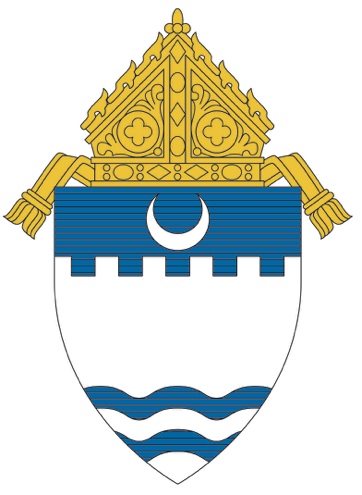 Número de semana y fechasFechas claveActividades#1Lunes, 22 de agosto hastaDomingo, 28 de agostoSábado, 27 de agosto yDomingo, 28 de agostoAnuncio de púlpito Anuncio en el boletínOraciones de los fieles#2Lunes, 29 de agosto hastaDomingo, 4 de septiembreSábado, 3 de septiembre y Domingo, 4 de septiembreAnuncio de púlpitoAnuncio en el boletínOraciones de los fieles#3Lunes, 5 de septiembre hastaDomingo, 11 de septiembreLunes, 5 de septiembreSábado, 10 de septiembre yDomingo, 11 de septiembreEnviar la carta al liderazgo de la parroquiaColgar el cartel del llamadoAnuncio de púlpitoAnuncio en el boletínOraciones de los fieles#4Lunes, 12 de septiembre hastaDomingo, 18 de septiembreLunes, 12 de septiembreSábado, 17 de septiembre yDomingo, 18 de septiembreEnviar carta del párroco a todos los feligresesAnuncio de púlpitoAnuncio en el boletínOraciones de los fieles#5Lunes, 19 de septiembre hasta Domingo, 25 de septiembreFin de Semana de PresentaciónSábado, 24 de septiembre yDomingo, 25 de septiembrePresentación por un laico de la CPCTener disponibles las tarjetas de compromiso en las bancasAnuncio de púlpitoAnuncio en el boletínOraciones de los fieles#6Lunes, 26 de septiembre hastaDomingo, 2 de octubreFin de Semana de CompromisoSábado, 1 de octubre yDomingo, 2 de octubrePresentación del compromiso del párrocoTener disponibles las tarjetas de compromiso en las bancasAnuncio de púlpitoAnuncio en el boletínOraciones de los fieles#7Lunes, 3 de octubre hastaDomingo, 9 de octubreSábado, 8 de octubre yDomingo, 9 de octubreAnuncio de púlpitoAnuncio en el boletínOraciones de los fieles#8Lunes, 10 de octubre hastaDomingo, 16 de octubreSábado, 15 de octubre yDomingo, 16 de octubreAnuncio de púlpitoAnuncio en el boletínOraciones de los fieles#9Lunes, 17 de octubre hasta Domingo, 23 de octubreLunes, 17 de octubreSábado, 22 de octubre yDomingo, 23 de octubreCarta de recordatorio del párroco para todosAnuncio de púlpitoAnuncio en el boletínOraciones de los fieles#10Lunes, 24 de octubre hastaDomingo, 30 de octubreSábado, 29 de octubreDomingo, 30 de octubreAnuncio de púlpitoAnuncio en el boletínOraciones de los fieles#11Lunes, 31 de octubre hastaDomingo, 6 de noviembreLunes, 31 de octubreSábado, 5 de noviembreDomingo, 6 de noviembreCarta de seguimiento del párroco solo a los que donaron en el pasadoAnuncio de púlpitoAnuncio en el boletínOraciones de los fielesActividadCuándoQuién es responsableComentariosUtilizar la portada del boletín del llamadoLunes, 22 de agostoPersonal ParroquialComuníquense con la Oficina de Corresponsabilidad Diocesana para obtener el PDF si es necesarioAnuncio desde el púlpitoEn Misa sábado, 27 de agosto y domingo, 28 de agostoPárroco / Diácono / LectorVean el anuncio sugerido a continuaciónOraciones de los fielesEn Misa sábado, 27 de agosto y domingo, 28 de agostoPárroco / Diácono / LectorVean las oraciones sugeridas a continuaciónAnuncio en el boletínEn Misa sábado, 27 de agosto y domingo, 28 de agostoPersonal ParroquialVean el anuncio del boletín sugerido a continuaciónActividadCuándoQuién es responsableComentariosAnuncio desde el púlpitoEn Misa sábado, 3 de septiembre y domingo, 4 de septiembrePárroco / Diácono / LectorVean el anuncio sugerido a continuaciónOraciones de los fielesEn Misa sábado, 3 de septiembre y domingo, 4 de septiembrePárroco / Diácono / LectorVean las oraciones sugeridas a continuaciónAnuncio en el boletínEn Misa sábado, 3 de septiembre y domingo, 4 de septiembrePersonal ParroquialVean el anuncio del boletín sugerido a continuaciónActividadCuándoQuién es responsableComentariosAnuncio desde el púlpitoEn Misa sábado, 10 de septiembre y domingo, 11 de septiembrePárroco / Diácono / LectorVean el anuncio sugerido a continuaciónOraciones de los fielesEn Misa sábado, 10 de septiembre y domingo, 11 de septiembrePárroco / Diácono / LectorVean las oraciones sugeridas a continuaciónAnuncio en el boletínEn Misa sábado, 10 de septiembre y domingo, 11 de septiembrePersonal ParroquialVean el anuncio del boletín sugerido a continuaciónActividadCuándoQuién es responsableComentariosAnuncio desde el púlpitoEn Misa sábado, 17 de septiembre y domingo, 18 de septiembrePárroco / Diácono / LectorVean el anuncio sugerido a continuaciónOraciones de los fielesEn Misa sábado, 17 de septiembre y domingo, 18 de septiembrePárroco / Diácono / LectorVean las oraciones sugeridas a continuaciónAnuncio en el boletínEn Misa sábado, 17 de septiembre y domingo, 18 de septiembrePersonal ParroquialVean el anuncio del boletín sugerido a continuaciónActividadCuándoQuién es responsableComentariosPresentación de la CPCEn Misa sábado, 24 de septiembre y domingo, 25 de septiembreTestigos laicos seleccionados por colaboración entre el párroco y el Comité de la CPC.Hagan arreglos para tener un testimonio por un laico (Ver sugerencias útiles en la sección 4.f)Anuncio desde el púlpitoEn Misa sábado, 24 de septiembre y domingo, 25 de septiembrePárroco / Diácono / LectorVean el anuncio sugerido a continuaciónOraciones de los fielesEn Misa sábado, 24 de septiembre y domingo, 25 de septiembrePárroco / Diácono / LectorVean las oraciones sugeridas a continuaciónAnuncio en el boletínEn Misa sábado, 24 de septiembre y domingo, 25 de septiembrePersonal ParroquialVean el anuncio del boletín sugerido a continuaciónActividadCuándoQuién es responsableComentariosCarta del párroco enviada a los feligresesLa carta debe enviarse por correo el lunes, 26 de septiembreComité de la CPC y personal parroquialLa carta debe llegar a los hogares a más tardar el jueves, 29 de septiembrePárroco pide donaciones a la parroquiaEn Misa sábado, 1 de octubre y domingo, 2 de octubrePárroco (¡No deleguen esto!)El párroco pide donaciones, habla sobre los detalles de cómo se hace una donación. Ver las sugerencias útiles en la sección 4.f).Anuncio desde el púlpitoEn Misa sábado, 1 de octubre y domingo, 2 de octubrePárroco / Diácono / LectorVean el anuncio sugerido a continuaciónOraciones de los fielesEn Misa sábado, 1 de octubre y domingo, 2 de octubrePárroco / Diácono / LectorVean las oraciones sugeridas a continuaciónAnuncio en el boletínEn Misa sábado, 1 de octubre y domingo, 2 de octubrePersonal ParroquialVean el anuncio del boletín sugerido a continuaciónActividadCuándoQuién es responsableComentariosEl párroco recuerda a los feligreses hacer sus compromisos  En Misa sábado, 8 de octubre y domingo, 9 de octubrePárroco / celebranteUn simple recordatorio es todo lo que se necesitaAnuncio desde el púlpitoEn Misa sábado, 8 de octubre y domingo, 9 de octubrePárroco / Diácono / LectorVean el anuncio sugerido a continuaciónOraciones de los fielesEn Misa sábado, 8 de octubre y domingo, 9 de octubrePárroco / Diácono / LectorVean las oraciones sugeridas a continuaciónAnuncio en el boletínEn Misa sábado, 8 de octubre y domingo, 9 de octubrePersonal ParroquialVean el anuncio del boletín sugerido a continuaciónActividadCuándoQuién es responsableComentariosAnuncio desde el púlpitoEn Misa sábado, 15 de octubre y domingo, 16 de octubrePárroco / Diácono / LectorVean el anuncio sugerido a continuaciónOraciones de los fielesEn Misa sábado, 15 de octubre y domingo, 16 de octubrePárroco / Diácono / LectorVean las oraciones sugeridas a continuaciónAnuncio en el boletínEn Misa sábado, 15 de octubre y domingo, 16 de octubrePersonal ParroquialVean el anuncio del boletín sugerido a continuaciónActividadCuándoQuién es responsableComentariosAnuncio desde el púlpitoEn Misa sábado, 22 de octubre y domingo, 23 de octubrePárroco / Diácono / LectorVean el anuncio sugerido a continuaciónOraciones de los fielesEn Misa sábado, 22 de octubre y domingo, 23 de octubrePárroco / Diácono / LectorVean las oraciones sugeridas a continuaciónAnuncio en el boletínEn Misa sábado, 22 de octubre y domingo, 23 de octubrePersonal ParroquialVean el anuncio del boletín sugerido a continuaciónSoliciten el informe de los donantes a Renee en la DiócesisEn Misa sábado, 22 de octubre y domingo, 23 de octubrePersonal ParroquialEl informe se utilizará para enviar recordatorios la próxima semanaActividadCuándoQuién es responsableComentariosCarta de recordatorio del párrocoLunes, 24 de octubrePárroco / Personal parroquialEsta carta se envía a todos los que no han contribuidoAnuncio desde el púlpitoEn Misa sábado, 29 de octubre y domingo, 30 de octubrePárroco / Diácono / LectorVean el anuncio sugerido a continuaciónOraciones de los fielesEn Misa sábado, 29 de octubre y domingo, 30 de octubrePárroco / Diácono / LectorVean las oraciones sugeridas a continuaciónAnuncio en el boletínEn Misa sábado, 29 de octubre y domingo, 30 de octubrePersonal ParroquialVean el anuncio del boletín sugerido a continuaciónActividadCuándoQuién es responsableComentariosAnuncio desde el púlpitoEn Misa sábado, 5 de noviembre y domingo, 6 de noviembrePárroco / Diácono / LectorVean el anuncio sugerido a continuaciónOraciones de los fielesEn Misa sábado, 5 de noviembre y domingo, 6 de noviembrePárroco / Diácono / LectorVean las oraciones sugeridas a continuaciónAnuncio en el boletínEn Misa sábado, 5 de noviembre y domingo, 6 de noviembrePersonal ParroquialVean el anuncio del boletín sugerido a continuaciónFechaDomingo1ra lecturaSalmo2da lecturaEvangelio24-25 de septiembre de 202226° Domingo Tiempo Ordinario6-4-7 146-7		 8-9                  9-101 Tm 6:11-161-2 de octubre de 202227° Domingo Tiempo OrdinarioEZ 18:25-28PS 25:4-5, 8-9, 10, 14 PHIL 2:1-11 OR 2:1-5MT 21:28-32